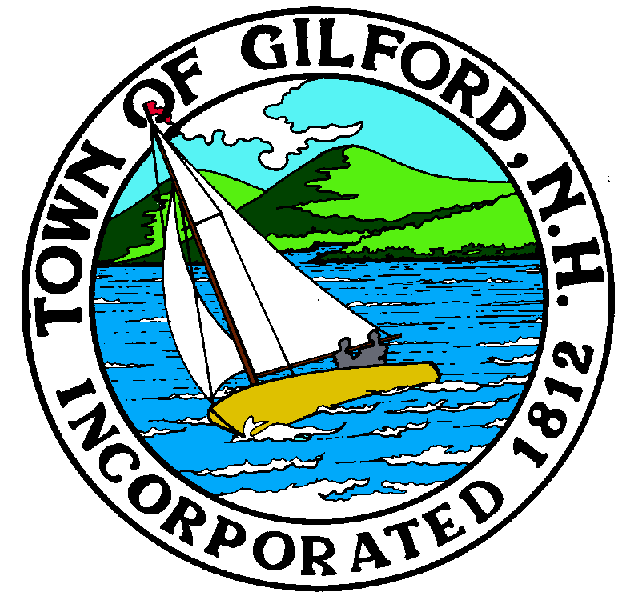 GILFORD CONSERVATION COMMISSIONTUESDAY JANUARY 19, 2021GILFORD TOWN HALL47 CHERRY VALLEY RDGILFORD, NH  032497:00 pm* Due to COVID-19, anyone may join the meeting via Zoom Meeting:https://us02web.zoom.us/j/83872922403?pwd=cFZlRys4T0YzNitFVmh2TTFsQ3RHQT09Meeting ID: 838 7292 2403 Passcode: K6JyN0or by Telephone:  Please Dial:  (603) 527-4708  Password:  1234PLEDGE OF ALLEGIANCEATTENDANCE:a)  Call Meeting to Orderb)  Establish a quorum c)  Approval of AgendaDISCUSSION:  Weeks parcel formation on Steering Committee for trail system and upgrades neededAPPLICATIONS: noneNON-PUBLIC:(If Needed) Non-public Session Per RSA 91-A:3 II (d) Consideration of the acquisition, sale, or lease of real or personal property which, if discussed in public, would likely benefit a party or parties whose interests are adverse to those of the general community. OTHER BUSINESS:1. Tim Nolen report on tree damage on Weeks parcel and adjacent property.  Vote needed for tree(s)     removal due to storm.2. OtherCORRESPONDENCE / WORKSHOPS:  Saving Special Places in April (Virtual)MINUTES: November 17, 2020 and December 15, 2020ADJOURNMENT:  